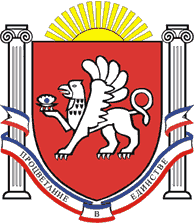 ЕВПАТОРИЙСКИЙ ГОРОДСКОЙ СОВЕТ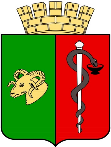 РЕСПУБЛИКА КРЫМ
Р Е Ш Е Н И ЕII созывСессия №_______________                                г. Евпатория                                     №________О внесении изменений в решение Евпаторийского городского совета от 27.07.2022 № 2-54/7 «Об утверждении Положения о проведении конкурса на замещение вакантной должности муниципальной службы в администрации города Евпатории Республики Крым»В соответствии со статьей 35 Федерального закона от 06.10.2003 № 131-ФЗ «Об общих принципах организации местного самоуправления в Российской Федерации», со статьей 17 Федерального закона от 02.03.2007 № 25-ФЗ «О муниципальной службе в Российской Федерации», Законом Республики Крым от 16.09.2014 № 76-ЗРК «О муниципальной службе в Республике Крым», на основании Устава муниципального образования городской округ Евпатория Республики Крым, и в связи с поступившим экспертным заключением Министерств юстиции Республики Крым по результатам проведения правовой экспертизы от 22.08.2022 на решение  Евпаторийского городского совета от 27.07.2022 № 2-54/7 «Об утверждении Положения о проведении конкурса на замещение вакантной должности муниципальной службы в администрации города Евпатории Республики Крым», -городской совет РЕШИЛ:1. Внести в решение Евпаторийского городского совета от 27.07.2022 № 2-54/7 «Об утверждении Положения о проведении конкурса на замещение вакантной должности муниципальной службы в администрации города Евпатории Республики Крым» (далее – решение, Положение) следующие изменения:1.1. Исключить из пункта 1.5 раздела 1 Положения подпункт «д».2. Настоящее решение вступает в силу со дня обнародования на официальном сайте Правительства Республики Крым http://rk.gov.ru/ в разделе: муниципальные образования, подраздел - Евпатория, а также на официальном сайте муниципального образования городской округ Евпатория Республики http://my-evp.ru в разделе: Документы, подраздел документы городского совета в информационно-телекоммуникационной сети общего пользования.3. Контроль за исполнением настоящего решения возложить на Врио главы администрации города Евпатории Республики Крым Лоскутова А.А.Председатель Евпаторийского городского совета                                                       Э.М. Леонова